RESUMESUFINSUFIN.367706@2freemail.com 			                                                                        ---------------------------------------------------------------------------                           CAREER OBJECTIVE:Seeking a position to utilize my skill and abilities in management that      offers professional growth while being resourceful and flexible.ACCADEMIC QUALIFICATION:PLUS TWOGroup	       	: SCIENCEInstitution	        	: NALANTHA GVHSS PeringotukaraBoard	        		: Kerala Board of examinationYear of passing	: 2007SSLCInstitution	        	: St.XAVIOR’S.H.S ChevoorBoard	        		: Kerala Board of examination	Year of passing	: 2004ADDITIONAL QUALIFICATIONS:MS Office, Knowledge in computer applications WORK EXPERIENCE:1year experience as a customer service executive in AL MADINA AGENCIS & SERVICES Abu Dhabi (2014)Still working in G4S security services at Dubai. 3 year experiance in vero Eletrical.co pvt.ltdSKILL & ABILITIES:Efficient communication and interpersonal skills.Practical computer knowledgeSincerity and dedication toward workAbility to plan and control actions to achieve resultsPERSIONAL STRENGTHComprehensive problem solving abilities,Ready to accept mistakes, willingness to learn,Team facilitator, Hard worker, flexible, positive thinkerDECLARATIONI hereby declare that all the statement made above is true to the best of   my knowledge and belief.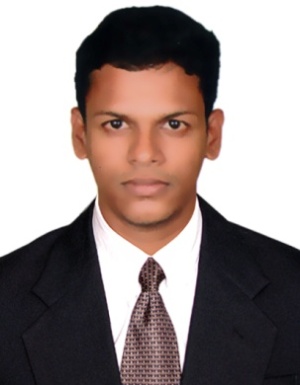 